Middle Tennessee Consumer Outlook IndexApril 19, 2013The Office of Consumer Researchat Middle Tennessee State UniversityDirector -- Timothy R. Graeff, Ph.D.Tim.Graeff@mtsu.edu,  615-898-5124Consumers’ Outlook on the Economy Improves     Following a decline in consumers’ outlook on the economy at the end of last year, local consumers have continued to become even more optimistic about the future of the economy as we progress into 2013.  The overall consumer outlook index rose to 193 from 144 in February.  Although local consumers remain somewhat cautious about the overall US economy, they have become increasingly upbeat about the future of the local economy, the current and future job market in Middle Tennessee, expectations for their personal financial situation, and their perceptions that now is a good time to make large purchases.       The current poll of 355 randomly selected adult residents of Davidson County, Rutherford County and Williamson County was conducted the evenings of Tuesday, April 16, Wednesday, April 17, and Thursday, April 18.   The Middle Tennessee Consumer Outlook Index and Components     The current situation index had been mired in the negative range since April of 2008.  However, the current situation index has finally broken through the neutral barrier and gained to 1 from -16 in February.  A neutral score of zero indicates that the percent of consumers who view the current economy negatively is the same as the percent of consumers who view the current economy positively.  A positive score indicates that consumers who view the current economy positively outnumber those who view the economy negatively.     Similarly, the future expectations index rose to 97 from 78, indicating that consumers are optimistic that the economy will continue to rebound and grow even more in the future.  The purchasing index also rose to 95 from 82 in February, indicating that more consumers believe that now is a good time to make large purchases.  In fact, when asked whether or not they would increase or decrease their level of consumer spending compared to last year, the percent of consumers who expect to increase their spending rose significantly to 31 from 21.  This optimistic outlook and increased expectations for spending are welcome news to local businesses and retailers.      Concerns about the job market seem to be easing slightly.  The percent of consumer who said that jobs are “easy to find” gained to 8 from 5 in February.  The percent who said that jobs are “hard to find” dropped to 31 from 37.  Similarly, the percent who said that in the next six months there will be “more job openings” rose to 39 from 34.  The percent who expect fewer jobs declined to 11 from 13. What Was on Consumers’ Minds?     Consumers were given an opportunity to offer a reason for why they rated the economy as they did.  Below is a word cloud that depicts the 25 most frequently mentioned words that appeared in these open-ended responses.  The larger the word, the more frequently it was mentioned.  This can provide clues about the thoughts that were on consumers’ minds as they responded to the survey.  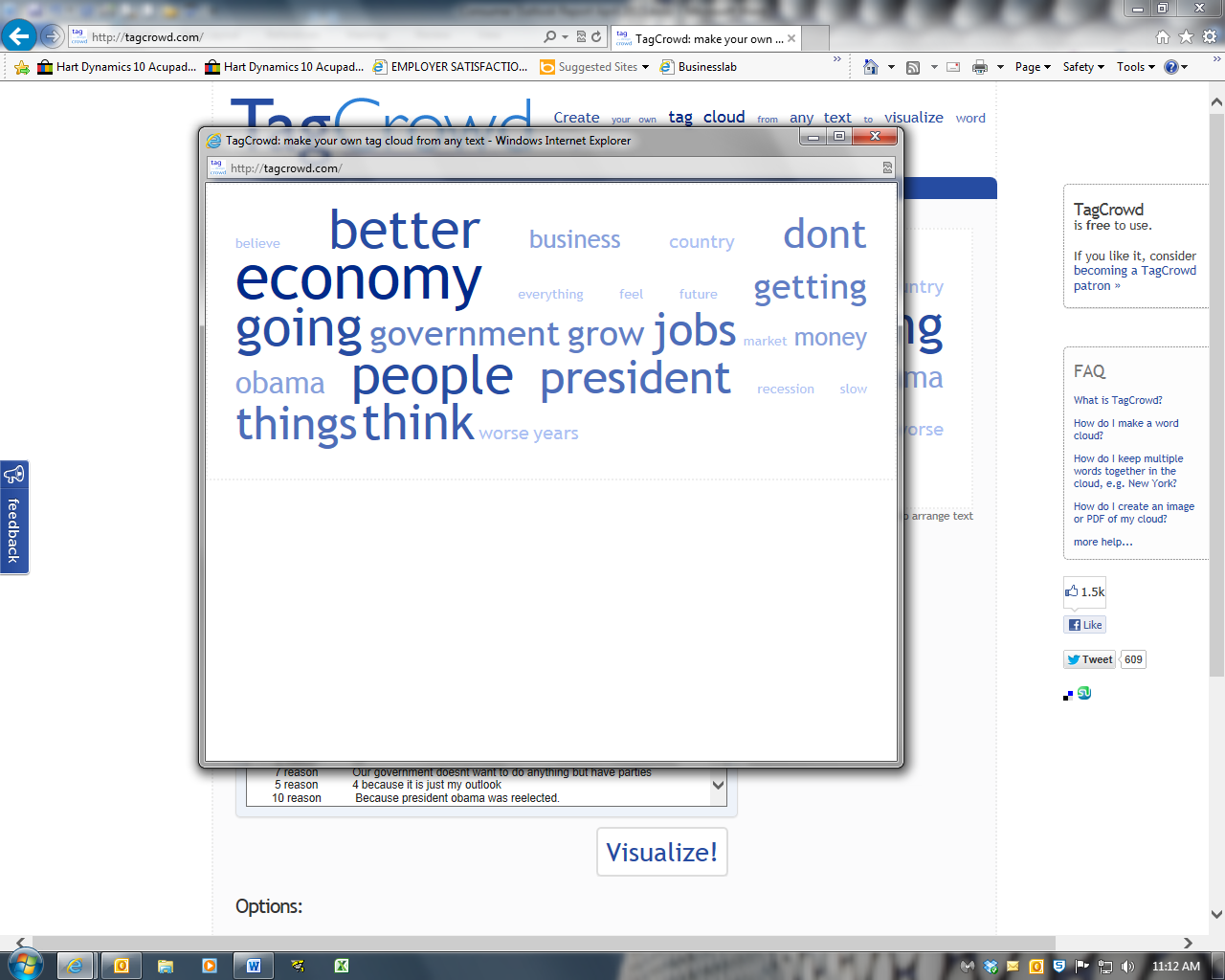      The consumer outlook index scores are based on consumers’ responses to eleven questions measuring their perceptions of the current economy, the future economy, jobs, personal finances, and whether or not now is a good time to make large purchases.  Four questions make up the current situation index, four questions make up the future expectations index, and three questions make up the purchasing index.  The overall outlook index is based on all eleven questions combined (the complete questions are shown at the end of this report).     The scores for each index are computed by adding the percentage of favorable responses to each question and subtracting the percentage of negative responses to each question.  A net score of zero would indicate that the percentage of consumers who hold negative views of the economy is equal to the percentage of consumers who hold positive views of the economy.  A net positive score would indicate that consumers who hold positive views of the economy outnumber those who hold negative views of the economy. Changes in Consumers’ Perceptions of the Economy     The table below shows how consumers’ responses to selected survey questions have changed since February, 2013.Taxes     Consumers continue to fear higher taxes in the future.  Increasing taxes would mean less money available for discretionary spending.Consumer Investments: The Stock Market     A rising U.S. stock market can give consumers a greater feeling of wealth as their investments and savings grow.  Interestingly, even though the stock market has seen gains so far this year, the percent of consumers who expect the stock market to increase actually dropped to 33 from 40.  However, fewer consumers expect the stock market to decrease in value over the next 12 months.  The net result is an increase in the percentage of consumers who expect the stock market to remain relatively stable during the next 12 months.  Consumer Saving     As perceptions of the economy and consumers’ personal financial situation improve, so too does the percent of consumers who are able to save more of their money.  Annual Consumer Spending     An increase in consumers’ outlook on the economy is often seen as a precursor to increased consumer spending.  And, consumers seem to be more willing to open up their wallets and increase their spending. Perceptions of the Economy:  Comparison to The Nation     Compared to consumers across the country as a whole, local consumers have traditionally held more positive perceptions of the economy.  Local consumers are comparatively more optimistic about the future of the American economy, are more optimistic about the future of the job market, and are more optimistic about their personal financial situation in the next year.  The Psychology of Consumers     The psychology of consumers can have dramatic effects on the future of the economy.  Consumer spending makes up two-thirds of the American economy.  Decreases in consumer outlook that translate into reduced purchasing patterns can have significant negative effects on the economy.  Conversely, increases in consumer outlook that translate into accelerated consumer spending can have significant positive effects on the economy.  When consumers begin to feel comfortable about the future of the economy and their own personal financial situation, they will increase their spending.  Such spending would then help to grow the economy as manufacturers begin to produce more and retailers begin to fill jobs to meet increased consumer demand.  This type of self-fulfilling prophecy is illustrated below in the Consumer Confidence Cycle.     The Self-Fulfilling Prophecy of the Consumer Confidence Cycle About the Survey     The results reported here are based on telephone interviews with 355 randomly selected adult residents, 18 years and older, from Davidson County, Rutherford County and Williamson County.  Phone interviews were conducted between 4:30 pm and 8:30 pm on Tuesday, April 16, Wednesday, April 17, and Thursday, April 18.  With a sample of 355 people, we can say with 95% confidence that the amount of survey error due to taking a random sample instead of surveying all members of the population is ± 5.2%.  Other factors such as problems with question wording and question interpretation can also introduce additional bias or error into the results.  Results from the Middle Tennessee Consumer Outlook Surveys can be compared to national consumer surveys published monthly by the Conference Board (www.conference-board.org).  This report is also available on the MTSU Office of Consumer Research web page (www.mtsu.edu/consumer).        The Consumer Outlook Index is based on all 11 survey questions outlined below.  The score is computed by adding the percentage of positive responses to each question, and subtracting the percentage of negative responses.  The Current Situation Index is based on questions 1, 3, 5, and 7.  The Future Expectations Index is based on questions 2, 4, 6, and 8.  The Purchasing Index is based on questions 9, 10, and 11. About the Office of Consumer Research at MTSU     In 2000, the Management and Marketing Department at Middle Tennessee State University received funding from an MTSU Technology Access Fee grant to create a telephone survey research lab and the Office of Consumer Research to be housed in the department.  The Office of Consumer Research uses the telephone survey lab to conduct surveys of consumers in Middle Tennessee.  The surveys measure consumers’ perceptions of economic conditions in the country as a whole as well as in Middle Tennessee.  Similar surveys conducted by the Conference Board and the Survey Research Center at the University of Michigan have been shown to be very predictive of key economic indicators such as inflation, interest rates and consumer spending.                 Students in Professor Timothy R. Graeff’s marketing research courses conduct the telephone surveys.  For further information contact Timothy R. Graeff, Professor of Marketing and Director, Office of Consumer Research (898-5124; Tim.Graeff@mtsu.edu).The Middle Tennessee Consumer Outlook Survey: [C] = included in the Current Situation Index[F] = included in the Future Expectations Index; [P] = included in the Purchasing Situation Index[C] Turning first to business conditions in the country as a whole, would you say that business conditions in the country as a whole are good, bad, or somewhere in between? [F] And how about 6 months from now, do you expect that in the country as a whole business conditions will be better than they are today, worse than they are today, or just about the same?[C] Now turning to business conditions in Middle Tennessee, would you say that business conditions in Middle Tennessee are good, bad, or somewhere in between?[F] And how about 6 months from now, do you expect that in Middle Tennessee business conditions will be better than they are today, worse than they are today, or just about the same?[C] Now turning to the availability of jobs in Middle Tennessee, would you say that jobs are easy to find, can be found with effort, or hard to find?[F] How about in the next 6 months, do you expect that in Middle Tennessee there will be more job openings than there are now, fewer job openings than there are now, or about the same number of job openings?[C] We are interested in how people are getting along financially these days.  Would you say that you, and any family members living with you, are better off financially than you were a year ago, worse off financially than you were a year ago, or about the same?[F] Now looking ahead, do you think that 12 months from now you, and any family members living with you, will be better off financially, worse off financially, or about the same?[P] About the big things people buy for their homes -- such as furniture, a refrigerator, stove, television, and things like that, generally speaking, do you think now is a good time for people to buy major household items, a bad time, or somewhere in between?[P] How about buying a house?  Is now a good time to buy a house, a bad time to buy a house, or somewhere in between?11. [P] How about buying a car?  Is now a good time to buy a car, a bad time to buy a car, or somewhere in between?Middle Tennessee Consumer Outlook IndexFeb ‘11Apr ‘11May ‘11Sept ‘11Dec‘11Jan‘12Apr ‘12Sept ‘12Nov ‘12Feb ‘13Apr ‘13Overall Outlook Index129546327112151184178106144193Current Situation Index-74-83-80-86-64-55-24-26-22-161Future Expectations Index12375995997125115112557897Purchasing Index8062445479819392738295April  2013(%)Change from 
February2013Business conditions in the U.S. are Good.131%Six months from now, business conditions in the U.S. will be Better.331% Business conditions in Middle Tennessee are Good.442%Six months from now, business conditions in Middle Tennessee will be Better.393%Jobs in Middle Tennessee are Easy To Find.83%Six months from now there will be More Job Openings in Middle Tennessee39  5%I am Better Off Financially than I was one year ago.247%12 months from now I will be Better Off Financially than I am today.374%Now is a Good Time To Make Large Purchases.302%Now is a Good Time To Buy A Home.652%Now is a Good Time To Buy A Car.425%Consumer OutlookAprMaySeptDecJanAprSeptNovJanApr‘11‘11‘11‘11‘12‘12‘12‘12‘13‘13(%)(%)(%)(%)(%)(%)(%)(%)(%)(%)Are business conditionsGood897971111141413in the U.S.In Between58655255626659606262Bad34264136302129252324Six months from now,  Better27343032363335353433will business conditionsAbout same54504949544938344146in the U.S. be:Worse1715191871513282219Are business conditionsGood24252324273240354244in Middle TN:In Between57606059555946534845Bad16151615169111089Six months from now,  Better33383140383737363639will business conditionsAbout same55535749545446455249in Middle TN be:Worse108119677181010Are jobs in Middle TN:Easy to find3545554758Found w/effort46374251465152535354Hard to find47575141413835353731In Middle TN six months More34322638394036333439from now there will beAbout same51545349474644464947(# of jobs):Fewer121319119119161311Compared to a year ago,  Better16131917191919181724is your personal financialAbout same48535057545856565752situation:Worse37343127262325262624In 12 months will your  Better34373235394441313337personal financial About same52575755535051515352situation be:Worse1461110568181411Is now a good time to  Good time30252833323233312830buy large items forIn between41483939424534404748the home?Bad time25222822181825232018Is now a good time toGood time64576166687169626765buy a house?In between18171816141716181522Bad time1523181515111216139Is now a good time to Good time35283437333448373742buy a car?In between35473938424727394037Bad time27212320191521181715Comparing Middle Tennessee Consumers to Consumers Across the Country as a WholeNation(%)Mid.Tenn.(%)Business conditions in the U.S. are good.1613Six months from now, business conditions in the U.S. will be better.1433Jobs are easy to find (plentiful).98Six months from now, there will be more job openings.1239In 12 months my personal financial situation (income) will be better.1437Consumer OptimismConsumer PessimismIncreased consumer confidence, leads to …Decreased consumer confidence, leads to …Increased consumer spending, which leads to …Decreased consumer spending, which leads to …Retailers hire more employees and purchase more inventory from suppliers, which leads to …Retailers hire fewer employees and purchase less inventory from suppliers, which leads to …Suppliers (manufacturers) must make more products, which leads to …Suppliers (manufacturers) must make fewer products, which leads to …Suppliers (manufacturers) hire more employees, which leads to …Suppliers (manufacturers) hire fewer employees, which leads to …More retail and manufacturing employees, which leads to …Fewer retail and manufacturing employees, which leads to …More consumers with pay checks who are able to spend, which leads to …Fewer consumers with pay checks who are able to spend, which leads to …Growing economy, which leads to …Slowing economy, which leads to …Increased consumer confidence, which leads to …Decreased consumer confidence, which leads to …